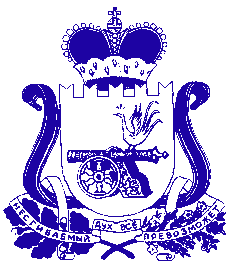 АДМИНИСТРАЦИЯ СМОЛЕНСКОЙ ОБЛАСТИП О С Т А Н О В Л Е Н И Еот  _________________  № ___________ Об утверждении Порядка определения объема и  предоставления субсидий в рамках реализации  областной государственной программы «Экономическое развитие Смоленской области, включая создание благоприятного предпринимательского и инвестиционного климата» автономной некоммерческой организации «Центр поддержки предпринимательства Смоленской области» на создание и (или) развитие центра «Мой бизнес»В соответствии со статьей 781 Бюджетного кодекса Российской Федерации, в целях реализации областной государственной программы «Экономическое развитие Смоленской области, включая создание благоприятного предпринимательского и инвестиционного климата», утвержденной постановлением Администрации Смоленской области от 08.11.2013 № 894, Администрация Смоленской области п о с т а н о в л я е т:Утвердить прилагаемый Порядок определения объема и предоставления субсидий в рамках реализации  областной государственной программы «Экономическое развитие Смоленской области, включая создание благоприятного предпринимательского и инвестиционного климата» автономной некоммерческой организации «Центр поддержки предпринимательства Смоленской области» на создание и (или) развитие центра «Мой бизнес».ГубернаторСмоленской области                                                                               А.В. ОстровскийУТВЕРЖДЕНпостановлением АдминистрацииСмоленской областиот _____________ № __________ ПОРЯДОКопределения объема и предоставления субсидий в рамках реализации  областной государственной программы «Экономическое развитие Смоленской области, включая создание благоприятного предпринимательского и инвестиционного климата» автономной некоммерческой организации «Центр поддержки предпринимательства Смоленской области» на создание и (или) развитие центра «Мой бизнес»Настоящий Порядок устанавливает правила определения объема и  предоставления субсидий в рамках реализации областной государственной программы «Экономическое развитие Смоленской области, включая создание благоприятного предпринимательского и инвестиционного климата» (далее – Программа) автономной некоммерческой организации «Центр поддержки предпринимательства Смоленской области» на создание и (или) развитие центра «Мой бизнес» (далее также – субсидии).2. Настоящий Порядок определяет:- общие положения о предоставлении субсидий;- условие и порядок предоставления субсидий;- требования к отчетности;- требования об осуществлении контроля (мониторинга) за соблюдением условий, целей и порядка предоставления субсидий и ответственности за их нарушение.3. В целях настоящего Порядка под центром «Мой бизнес» понимается объект недвижимости или совокупность объектов недвижимости, оформленных в соответствии с руководством по использованию базовых констант фирменного стиля для центра «Мой бизнес», предназначенных для организации оказания комплекса услуг, сервисов и мер поддержки физическим лицам, заинтересованным в начале осуществления предпринимательской деятельности, субъектам малого и среднего предпринимательства, а также физическим лицам, применяющим специальный налоговый режим «Налог на профессиональный доход», в том числе размещения на площадях центра «Мой бизнес» инфраструктуры поддержки субъектов малого и среднего предпринимательства и (или) их представителей, управляемой единым органом управления организациями, образующими инфраструктуру поддержки субъектов малого и среднего предпринимательства.4. Целью предоставления субсидий является финансовое обеспечение затрат автономной некоммерческой организации «Центр поддержки предпринимательства Смоленской области» (далее также – АНО «ЦПП Смоленской области»), производимых в текущем финансовом году, связанных созданием и (или) развитием центра «Мой бизнес» на территории Смоленской области для оказания комплекса услуг, сервисов и мер поддержки физическим лицам, заинтересованным в начале осуществления предпринимательской деятельности, субъектам малого и среднего предпринимательства, а также физическим лицам, применяющим специальный налоговый режим «Налог на профессиональный доход», направленных на содействие развитию субъектов малого и среднего предпринимательства, а также физических лиц, применяющих специальный налоговый режим «Налог на профессиональный доход», в том числе в целях реализации регионального проекта «Акселерация субъектов малого и среднего предпринмательства», обеспечивающего достижение целей, показателей и результатов федерального проекта «Акселерация субъектов малого и среднего предпринимательства», входящего в состав национального проекта «Малое и среднее предпринимательство и поддержка индивидуальной предпринимательской инициативы», в соответствии с направлениями расходования субсидии за счет средств федерального и областного бюджетов на финансирование центра «Мой бизнес» (далее – направления расходования), указанными в соглашении о предоставлении субсидии (далее – соглашение), в соответствии с требованиями, устанавливаемыми Министерством экономического развития Российской Федерации. 5. Субсидии предоставляются в соответствии со сводной бюджетной росписью областного бюджета на текущий финансовый год и плановый период в пределах лимитов бюджетных обязательств, предусмотренных на цель, указанную в пункте 4 настоящего Порядка. 6. Источником финансового обеспечения субсидий являются средства субсидии из федерального бюджета, предоставляемые в соответствии с Правилами предоставления и распределения субсидий из федерального бюджета бюджетам субъектов Российской Федерации на государственную поддержку малого и среднего предпринимательства, а также физических лиц, применяющих специальный налоговый режим «Налог на профессиональный доход», в субъектах Российской Федерации (приложение № 35 к государственной программе Российской Федерации «Экономическое развитие и инновационная экономика», утвержденной постановлением Правительства Российской Федерации от 15.04.2014 № 316), и средства областного бюджета, предусмотренные на реализацию Программы.7. Главным распорядителем средств субсидий является Департамент инвестиционного развития Смоленской области (далее – главный распорядитель), до которого как получателя бюджетных средств областного бюджета доведены лимиты бюджетных обязательств. 8. Получателем субсидии является АНО «ЦПП Смоленской области», зарегистрированная на территории Смоленской области, являющаяся единым органом управления организациями, образующими инфраструктуру поддержки субъектов малого и среднего предпринимательства Смоленской области, одним из учредителей которой является Смоленская область.9. Сведения о субсидиях размещаются на едином портале бюджетной системы Российской Федерации в информационно-телекоммуникационной сети «Интернет» (далее – единый портал) в разделе «Бюджет» при формировании областного закона об областном бюджете на соответствующий финансовый год и плановый период (проекта областного закона о внесении изменений в областной закон об областном бюджете на соответствующий финансовый год и плановый период).10. Условиями предоставления субсидий является:- отсутствие у АНО «ЦПП Смоленской области» неисполненной обязанности по уплате налогов, сборов, страховых взносов, пеней, штрафов, процентов, подлежащих уплате в соответствии с законодательством Российской Федерации о налогах и сборах, по месту нахождения (месту нахождения ее обособленных подразделений, месту нахождения принадлежащих ей недвижимого имущества и транспортных средств) на территории Смоленской области по состоянию не ранее тридцати календарных дней до даты подачи документов;- ненахождение АНО «ЦПП Смоленской области» в процессе реорганизации (за исключением реорганизации в форме присоединения к юридическому лицу, являющемуся получателем субсидии, другого юридического лица), ликвидации, в отношении ее не введена процедура банкротства, деятельность не приостановлена в порядке, предусмотренном законодательством Российской Федерации на дату подачи документов;- согласие АНО «ЦПП Смоленской области» на осуществление проверок (мониторинга) за соблюдением условий, целей и порядка предоставления субсидий главным распорядителем и Департаментом Смоленской области по осуществлению контроля и взаимодействию с административными органами;- неполучение АНО «ЦПП Смоленской области» средств областного бюджета на основании иных нормативных правовых актов на цель, указанную в пункте 4 настоящего Порядка, за период, совпадающий с периодом получения субсидий.11. Для получения субсидии АНО «ЦПП Смоленской области» представляет главному распорядителю следующие документы:1) заявление о предоставлении субсидии (далее также – заявление) по форме согласно приложению к настоящему Порядку;2) информацию налогового органа об исполнении АНО «ЦПП Смоленской области» обязанности по уплате налогов, сборов, страховых взносов, пеней, штрафов, процентов, выданную налоговым органом или подписанную усиленной квалифицированной электронной подписью по состоянию не ранее 30 календарных дней до даты подачи документов;3) выписку из Единого государственного реестра юридических лиц, полученную АНО «ЦПП Смоленской области» на электронном сервисе «Предоставление сведений из ЕГРЮЛ/ЕГРИП в электронном виде» на сайте Федеральной налоговой службы (www.nalog.ru) в форме электронного документа в формате PDF, подписанного усиленной квалифицированной электронной подписью, по состоянию не ранее 30 календарных дней до даты подачи документов (представляется некоммерческой организацией по собственной инициативе). В случае непредставления указанной выписки главный распорядитель в течение 2 дней с даты представления документов получает сведения из Единого государственного реестра юридических лиц на сервисе «Предоставление сведений из ЕГРЮЛ/ЕГРИП в электронном виде» на сайте Федеральной налоговой службы (www.nalog.ru) в форме электронного документа в формате PDF, подписанного усиленной квалифицированной электронной подписью;4) информацию Фонда социального страхования Российской Федерации о состоянии расчетов по страховым взносам, пеням и штрафам АНО «ЦПП Смоленской области», выданную по состоянию не ранее 30 календарных дней до даты подачи документов (представляется некоммерческой организацией по собственной инициативе). В случае непредставления указанной информации главный распорядитель в течение 2 дней с даты представления документов направляет межведомственный запрос в федеральные органы исполнительной власти, территориальные органы федеральных органов исполнительной власти и подведомственные им организации в порядке, определенном федеральным законодательством.Документы, указанные в настоящем пункте, подаются главному распорядителю в одном экземпляре руководителем АНО «ЦПП Смоленской области» либо уполномоченным представителем АНО «ЦПП Смоленской области» на основании доверенности, оформленной в соответствии с федеральным законодательством.АНО «ЦПП Смоленской области» несет ответственность за достоверность сведений, содержащихся в представляемых главному распорядителю документах.12. Регистрация поданных для получения субсидии документов осуществляется специалистом главного распорядителя, ответственным за делопроизводство, в интегрированной системе электронного документооборота и архива Администрации Смоленской области и органов исполнительной власти Смоленской области (далее – система электронного документооборота) в день представления указанных документов. АНО «ЦПП Смоленской области» до принятия главным распорядителем решения о предоставлении субсидии имеет право отозвать  заявление при условии письменного уведомления об этом главного распорядителя. Отзыв заявления регистрируется специалистом главного распорядителя, ответственным за делопроизводство, в системе электронного документооборота, документы для получения субсидии в таком случае не рассматриваются.Представленные для получения субсидии документы обратно не возвращаются. 13. Главный распорядитель в срок, не превышающий 5 рабочих дней со дня подачи документов для получения субсидии, рассматривает представленные документы на предмет отсутствия оснований для отказа в предоставлении субсидии, указанных в пункте 14 настоящего Порядка, и принимает решение о предоставлении субсидии, которое оформляется в форме приказа руководителя главного распорядителя, либо об отказе в предоставлении субсидии.Решение главного распорядителя доводится до АНО «ЦПП Смоленской области» в письменном виде в срок, не превышающий 2 рабочих дней со дня принятия соответствующего решения. В случае принятия решения о предоставлении субсидии главный распорядитель уведомляет АНО «ЦПП Смоленской области» о необходимости заключения соглашения; в случае принятия решения об отказе в предоставлении субсидии – о причине отказа. 14. Основаниями для отказа в предоставлении субсидии являются:- невыполнение АНО «ЦПП Смоленской области» условий предоставления субсидий, указанных в пункте 10 настоящего Порядка;- непредставление АНО «ЦПП Смоленской области» хотя бы одного из документов, указанных в подпунктах 1 и 2 пункта 11 настоящего Порядка, и (или) несоответствие хотя бы одного из этих документов требованиям, установленным пунктом 11 настоящего Порядка;- установление факта недостоверности информации, содержащейся в документах, представленных АНО «ЦПП Смоленской области». Проверка достоверности информации, содержащейся в документах, представленных
АНО «ЦПП Смоленской области», осуществляется путем ее сопоставления со сведениями, полученными от компетентного органа или организации, выдавших документ (документы), а также полученными иными способами, разрешенными федеральным законодательством;- отсутствие лимитов бюджетных обязательств на предоставление субсидий.15. Предоставление субсидий осуществляется на основании соглашения, заключенного между главным распорядителем и АНО «ЦПП Смоленской области» в соответствии с типовой формой соглашения, утвержденной приказом начальника Департамента бюджета и финансов Смоленской области.Проект соглашения размещается на официальном сайте уполномоченного органа в информационно-телекоммуникационной сети «Интернет» в течение 10 рабочих дней со дня утверждения настоящего Порядка.В отношении субсидии, предоставляемой из областного бюджета, если источником финансового обеспечения расходных обязательств Смоленской области по предоставлению субсидий являются межбюджетные трансферты, имеющие целевое назначение, из федерального бюджета областному бюджету, соглашение заключается с соблюдением требований о защите государственной тайны в государственной интегрированной информационной системе управления общественными финансами «Электронный бюджет» в соответствии с типовыми формами, установленными Министерством финансов Российской Федерации.16. Главный распорядитель заключает с АНО «ЦПП Смоленской области» соглашение в срок не позднее 7 рабочих дней после принятия решения о предоставлении субсидии.В срок не позднее 4 рабочих дней с даты принятия главным распорядителем решения о предоставлении субсидии АНО «ЦПП Смоленской области» имеет право в письменной форме уведомить главного распорядителя об отказе от заключения соглашения. Отказ от заключения соглашения регистрируется специалистом главного распорядителя, ответственным за делопроизводство, в системе электронного документооборота. Субсидия в таком случае АНО «ЦПП Смоленской области» не перечисляется.17. Главный распорядитель в срок не позднее 10 рабочих дней с даты заключения соглашения перечисляет средства субсидии на расчетный счет, открытый АНО «ЦПП Смоленской области» в учреждениях Центрального банка Российской Федерации или кредитных организациях, указанный в соглашении.18. Результатом предоставления субсидии является оказание субъектам малого и среднего предпринимательства, а также резидентам промышленных парков, технопарков комплексных услуг на единой площадке региональной инфраструктуры поддержки бизнеса, в том числе федеральными институтами развития (центрами компетенций), по единым требованиям к оказанию поддержки. Показателем, необходимым для достижения результата предоставления субсидии, является количество субъектов малого и среднего предпринимательства, получивших комплексные услуги.В соответствии с установленным Министерством финансов Российской Федерации порядком проведения мониторинга достижения результатов предоставления субсидии в целях реализации регионального проекта «Акселерация субъектов малого и среднего предпринимательства», обеспечивающего достижение целей, показателей и результатов федерального проекта «Акселерация субъектов малого и среднего предпринимательства», входящего в состав национального проекта «Малое и среднее предпринимательство и поддержка индивидуальной предпринимательской инициативы», типом результата предоставления субсидии является «Оказание услуг (выполнение работ)».Конечное значение результата предоставления субсидии в виде количественной характеристики определяется соглашением. Датой достижения результата предоставления субсидии является 31 декабря года предоставления субсидии.19. АНО «ЦПП Смоленской области» не позднее второго рабочего дня года, следующего за отчетным годом, представляет главному распорядителю отчет о достижении результата и показателя предоставления субсидии, а также отчет об осуществлении расходов, источником финансового обеспечения которых является субсидия, по формам, установленным приложениями к соглашению.Главный распорядитель устанавливает в соглашении сроки и формы представления АНО «ЦПП Смоленской области» дополнительной отчетности, в том числе о целевом использовании субсидии.20. АНО «ЦПП Смоленской области» запрещено приобретать за счет предоставленной субсидии средства иностранной валюты, за исключением операций, осуществляемых в соответствии с валютным законодательством Российской Федерации при закупке (поставке) высокотехнологичного импортного оборудования, сырья и комплектующих изделий.АНО «ЦПП Смоленской области» несет ответственность за нецелевое использование средств субсидии в соответствии с федеральным законодательством.21. Главный распорядитель в пределах полномочий, определенных федеральным и областным законодательством, совместно с Департаментом Смоленской области по осуществлению контроля и взаимодействию с административными органами ежегодно осуществляет проверки соблюдения условия, цели и порядка предоставления субсидий АНО «ЦПП Смоленской области».22. Главный распорядитель проводит мониторинг достижения результата и показателя предоставления субсидии, исходя из достижения значения результата и показателя предоставления субсидии, определенного соглашением, и событий, отражающих факт завершения соответствующего мероприятия по получению результата предоставления субсидии (контрольная точка), в порядке и по формам, которые установлены Министерством финансов Российской Федерации.23. За нарушение условия, цели и порядка предоставления субсидий, установленных настоящим Порядком и соглашениями, устанавливаются следующие меры ответственности: - в случае нарушения АНО «ЦПП Смоленской области» условия, цели и порядка предоставления субсидии, установленных настоящим Порядком и соглашением, выявленного по фактам проверок (мониторинга), проведенных главным распорядителем и Департаментом Смоленской области по осуществлению контроля и взаимодействию с административными органами, субсидия подлежит возврату в областной бюджет в полном объеме на лицевой счет главного распорядителя, открытый в Департаменте бюджета и финансов Смоленской области, в течение 30 календарных дней со дня получения требования главного распорядителя о возврате субсидии в письменной форме;- в случае если АНО «ЦПП Смоленской области» по состоянию на 31 декабря года предоставления субсидии допущены нарушения обязательств по достижению результата предоставления субсидии и (или) по достижению значения показателя, установленных соглашением, субсидия подлежит возврату в областной бюджет в течение 30 календарных дней со дня получения АНО «ЦПП Смоленской области» соответствующего требования главного распорядителя о возврате субсидии в письменной форме в размере, рассчитываемом по следующей формуле:Vвозврат= (S x k x m / 2) x 0,1, где:Vвозврат - размер субсидии, подлежащей возврату;S - размер субсидии, предоставленной АНО «ЦПП Смоленской области» в соответствии с соглашением (рублей);k - коэффициент возврата субсидии;m - количество результата и (или) показателя предоставления субсидии, по которым индекс, отражающий уровень недостижения результата и (или) показателя предоставления субсидии, имеет положительное значение;Коэффициент возврата субсидии (k) рассчитывается по формуле: k = ∑ D / m, где:D - индекс, отражающий уровень недостижения результата и (или) показателя предоставления субсидии.При расчете коэффициента возврата субсидии используются только положительные значения индекса, отражающего уровень недостижения результата и (или) показателя предоставления субсидии.Индекс, отражающий уровень недостижения результата и (или) показателя предоставления субсидии (D), определяется по формуле:D = 1 - F / P, где:F - фактически достигнутое значение результата и (или) показателя предоставления субсидии;P - плановое значение результата и (или) показателя предоставления субсидии, установленное соглашением.В случае невозврата АНО «ЦПП Смоленской области» указанных средств в установленный срок в областной бюджет их взыскание осуществляется в соответствии с законодательством Российской Федерации.24. Остатки субсидии, не использованные в году предоставления субсидии, подлежат возврату АНО «ЦПП Смоленской области» в добровольном порядке не позднее 1 февраля года, следующего за годом предоставления субсидии, в случаях, предусмотренных соглашением.Приложение к Порядку определения объема и предоставления субсидий в рамках реализации областной государственной программы «Экономическое развитие Смоленской области, включая создание благоприятного предпринимательского и инвестиционного климата» автономной некоммерческой организации «Центр поддержки предпринимательства Смоленской области» на создание и (или) развитие центра «Мой бизнес»ФормаЗАЯВЛЕНИЕо предоставлении субсидии в рамках реализации  областной государственной программы «Экономическое развитие Смоленской области, включая создание благоприятного предпринимательского и инвестиционного климата» автономной некоммерческой организации «Центр поддержки предпринимательства Смоленской области» на создание и (или) развитие центра «Мой бизнес» ________________________________________________________________________(полное наименование некоммерческой организации  с указаниеморганизационно-правовой формы, ИНН, адреса места нахождения)________________________________________________________________________________________________________________________________________________просит предоставить субсидию в размере _________________ (__________________)                                                                            (сумма цифрами)                        (сумма прописью)рублей ____ копеек на создание и (или) развитие центра «Мой бизнес» в соответствии с приложением к настоящему заявлению.Расчетный счет ___________________________________________________________Наименование получателя _________________________________________________Наименование банка ______________________________________________________ИНН банка ______________________________________________________________БИК банка ____________________ Кор. счет банка ____________________________Настоящим заявлением _______________________________________________                                                                             (наименование некоммерческой организации)подтверждает:- отсутствие у АНО «ЦПП Смоленской области» неисполненной обязанности по уплате налогов, сборов, страховых взносов, пеней, штрафов, процентов, подлежащих уплате в соответствии с законодательством Российской Федерации о налогах и сборах, по месту нахождения (месту нахождения ее обособленных подразделений, месту нахождения принадлежащих ей недвижимого имущества и транспортных средств) на территории Смоленской области;- ненахождение в процессе реорганизации (за исключением реорганизации в форме присоединения к юридическому лицу, являющемуся получателем субсидии, другого юридического лица), ликвидации, в отношении ее не введена процедура банкротства, деятельность не приостановлена в порядке, предусмотренном законодательством Российской Федерации;-- неполучение средств областного бюджета на основании иных нормативных правовых актов на финансовое обеспечение затрат, связанных созданием и (или) развитием центра «Мой бизнес» на территории Смоленской области для оказания комплекса услуг, сервисов и мер поддержки физическим лицам, заинтересованным в начале осуществления предпринимательской деятельности, субъектам малого и среднего предпринимательства, а также физическим лицам, применяющим специальный налоговый режим «Налог на профессиональный доход», направленных на содействие развитию субъектов малого и среднего предпринимательства, а также физических лиц, применяющих специальный налоговый режим «Налог на профессиональный доход», за период, совпадающий с периодом получения субсидии.Согласна на осуществление проверок (мониторинга) за соблюдением условий, целей и порядка предоставления субсидий в рамках реализации  областной государственной программы «Экономическое развитие Смоленской области, включая создание благоприятного предпринимательского и инвестиционного климата» автономной некоммерческой организации «Центр поддержки предпринимательства Смоленской области» на создание и (или) развитие центра «Мой бизнес» Департаментом инвестиционного развития Смоленской области и Департаментом Смоленской области по осуществлению контроля и взаимодействию с административными органами.Достоверность представленной информации гарантирует.________________________   _________________   ____________________________            (должность руководителя)                              (подпись)                                         (фамилия, инициалы)«___» __________ 20__ г.    М.П. Приложение к заявлению о предоставлении субсидии в рамках реализации  областной государственной программы «Экономическое развитие Смоленской области, включая создание благоприятного предпринимательского и инвестиционного климата» автономной некоммерческой организации «Центр поддержки предпринимательства Смоленской области» на создание и (или) развитие центра «Мой бизнес»НАПРАВЛЕНИЯрасходования субсидии в рамках реализации  областной государственной программы «Экономическое развитие Смоленской области, включая создание благоприятного предпринимательского и инвестиционного климата» автономной некоммерческой организацией «Центр поддержки предпринимательства Смоленской области» на создание и (или) развитие центра «Мой бизнес» ____________________________* Включают общие расходы центра «Мой бизнес» и расходы на создание и (или) развитие организаций, образующих инфраструктуру поддержки субъектов малого и среднего предпринимательства.№ п/пНаправления расходования субсидии*Сумма (тыс. рублей) 20__ год (год предоставления субсидии)1.Фонд оплаты труда, в том числе:1.1.Премиальный фонд1.2.Начисления на оплату труда2.Приобретение основных средств для обеспечения деятельности центра «Мой бизнес»…ИтогоИтого